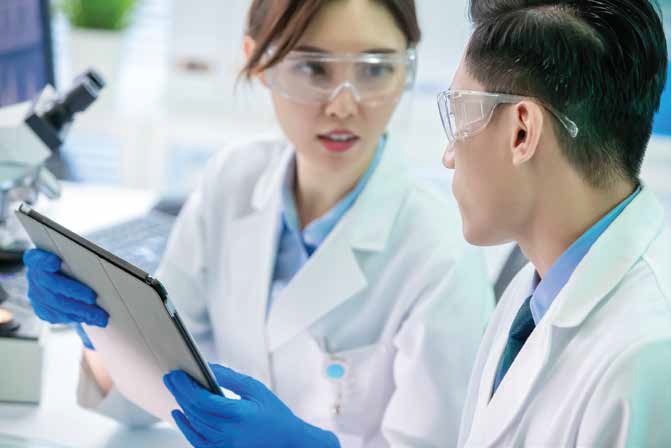 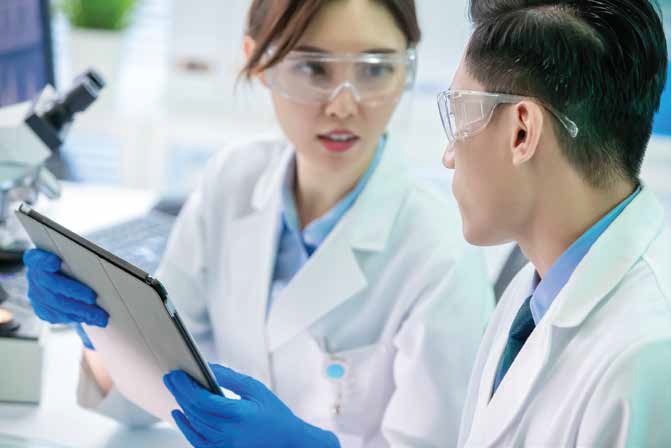 Laboratory Communications ToolkitA Resource to Create Meaningful MessagesIntroduction...................….………………………………………………………………….……….3Clear Communication - Tools of the Trade...................….……………………………….….……..4Laboratory Communication Planner Templates…………………...…………….……………....8Know Your Target Audience……………………….……………….……………...........................9Plain Language Tips……………………….…………………….……………….…......…….…....10Design Feature Examples………………....…………………….……………….…….……..…....14Plain Language Checklist……………...….…………………….……………….…….….….…....18Laboratory Communications Resources……………….…..…………………….………….…....19Communicating complex laboratory information to various audiences, including individuals who may not have a laboratory background, is challenging. Clinical and public health laboratories can use this toolkit to translate complex information into user-friendly messages for various audiences. The toolkit contains information on health communication tools and plain language tips, as well as a Laboratory Communications Planner Template, Plain Language Checklist, and additional resources to optimize communication with your target audience. This toolkit is based on the OneLab Webinar “Principles in Plain Language: Communication for Laboratory Professionals” and reviews principles, tools, and resources commonly used to develop plain language communications for various audiences. Review your laboratory's communication policies and procedures for site-specific requirements.This list of tools and guided questions will help you create communication products that translate complex technical information into meaningful messages for your audience.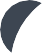 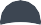 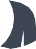 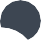 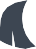 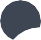 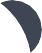 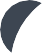 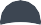 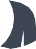 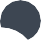 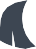 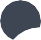 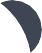 Define your AudienceWho are you talking to?Identify the audience and its needs to increase the effectiveness of your message. Use these questions to think more about your primary audience:Who is the audience? Be specific. 	Example: individuals who will be receiving their own test resultsWhat is the primary goal of communication? What does the audience need to know to reach the desired goal? 	Example: to provide a contact number for testing inquiriesHow should your audience feel after reading your material? 	Example: clear on the next steps and empowered to take action Craft your ContentWhat is the call to action or main message? What does the audience need to know or do?Begin your message with the most important information – the call to action is the main takeaway for your audience.  Include a clear call to action. Identify who the message is for, state what they need to do, and provide relevant details – for example, when, where, why, and how to do it.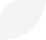 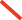 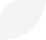 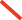 This should be no more than 1-3 sentences Example: If you have questions after receiving your test results, call 000-000-0000. Assistance is available at this number M-F from 8 AM-8 PM EST.How does your audience prefer to receive information? Where will they use the information?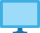 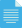 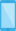 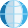 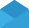 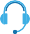 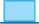 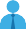 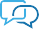 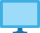 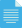 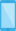 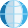 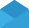 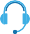 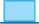 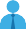 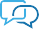 Determine the channel (for example, social media, email, a website, or a PowerPoint presentation) that your audience prefers to receive a particular kind of information or content. Then format your content to ensure it is appropriate for that channel and conveys the information effectively.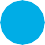 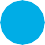 How do you communicate the right message to the right person at the right time during an emergency?CDC's Crisis and Emergency Risk Communication (CERC) program provides training, tools, and resources to help health communicators, emergency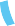 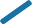 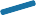 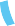 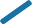 responders, and leaders of organizations communicate effectively during emergencies. This is an excellent resource for new and seasonedcommunicators alike. For more information on CERC, visit www.emergency.cdc.gov/cerc.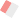 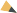 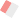 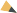 How do you build a relationship with patients and partners?Applying a customer service approach to communications helps build and maintain rapport.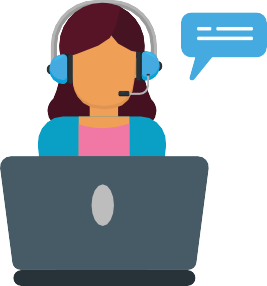 Remember toRespond in a timely mannerUse a professional toneMaintain transparencyHave additional references or sources available to share for more information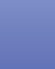 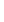 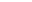 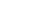 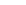 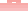 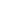 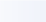 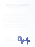 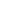 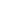 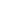 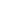 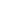 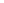 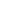 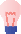 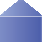 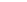 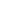 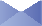 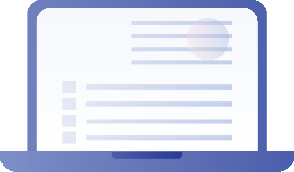 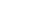 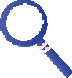 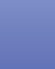 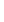 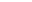 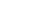 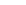 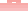 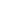 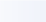 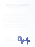 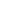 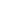 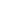 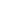 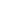 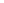 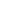 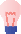 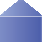 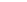 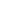 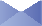 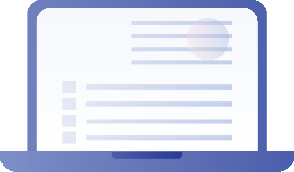 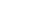 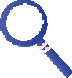 Use these simple, actionable recommendations to develop a strategy for meaningful, user-friendly communication with your target audience. Review the Principles in Plain Language: Communication for Laboratory Professionals presentation for more information.  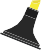 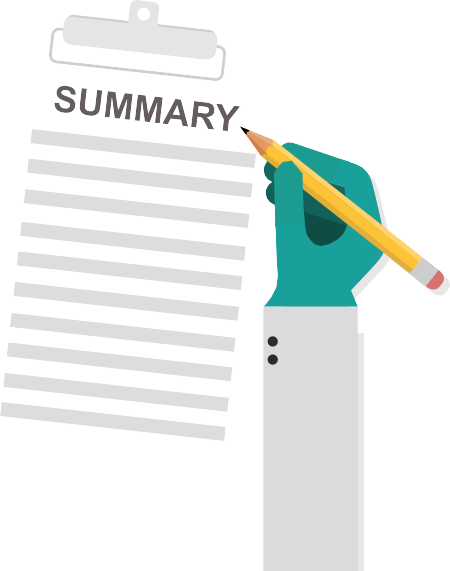 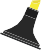 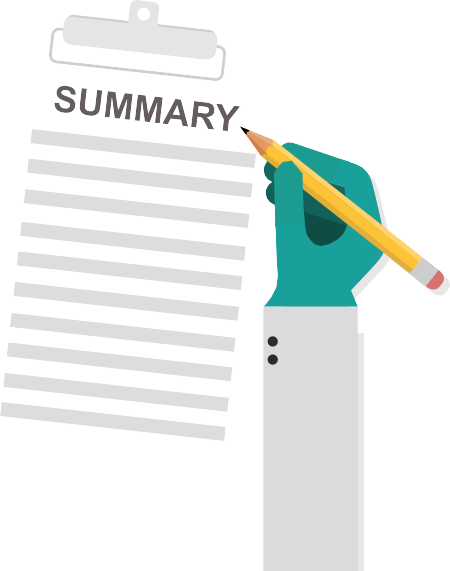 Laboratory Communication Planner TemplateLaboratory Communication Planner TemplateUse the template below to create new communication products for various audiences.       		Here are some additional questions and other considerations that can help you tailor your message to your target audience and address their needs.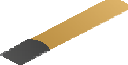 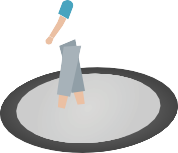 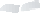 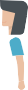 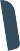 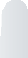 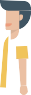 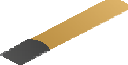 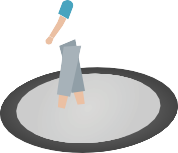 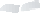 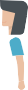 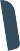 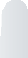 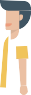 Identify just one purpose. For example, your purpose might be one of the following:To motivate your audience to get tested for 	.To help them understand the testing process of _______________________.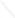 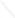 To help them understand test results: positive, negative, and inconclusive.What do you want your audience to think, feel, or do after hearing or reading your message?Examples: Think about getting tested for 	. Feel less afraid to get tested.Get tested.In 1-3 sentences, describe the most important thing you want your audience to remember after they hear or read your message.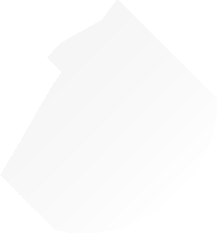 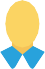 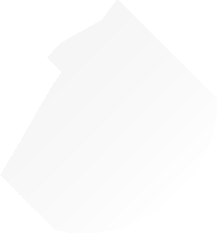 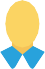 It's important to use language your audience understands. Use common, everyday words to make your message clear.Before:Based on the information we have to date, the incubation period for Middle East Respiratory Syndrome (MERS) — the time between when a person is exposed to MERS and when they start to have symptoms — is 2-14 days.After:After the virus that causes Middle East Respiratory Syndrome (MERS) enters a person's body, it takes 2 to 14 days for that person to show the first signs of being sick, based on what we currently know so far about the disease.Define acronymsLimit the use of acronyms in your writing and instead spell the words out if they will only be used once. If you must use acronyms, define them.Before:POC testing involves performing a diagnostic test at or near the point of care, often away from a laboratory. POC tests can produce rapid and reliable results to aid in identifying or managing chronic diseases and acute infections.After:Point-of-care (POC) testing involves performing a diagnostic test at or near the point of care, often away from a laboratory. POC tests can produce rapid and reliable results to help identify or manage chronic diseases and acute infections.Use logical organizationThe information in the message needs to follow a clear flow or process. If you are communicating about a series of steps, present them in order. Before:If your hands have been exposed to blood or body fluids, rinse hands thoroughly and dry with disposable towels, wet hands with warm running water, use a disposable towel to turn off the faucet, and apply soap and water liberally and vigorously scrub all surfaces of hands and fingers.After:If your hands have been exposed to blood or body fluids:Wet hands with warm running water.Apply soap and water liberally and vigorously scrub all surfaces of hands and fingers.Rinse hands thoroughly and dry with disposable towels.Use a disposable towel to turn off the faucet.Use short sentences to improve message clarity and reduce the possibility of overwhelming the reader with too much information.Before:It is important for healthcare providers and testing personnel to understand the performance characteristics, including sensitivity, specificity, and positive and negative predictive values, of the antigen test being used, and to follow the manufacturer's instructions for use, which summarize performance characteristics.After:It is important for healthcare providers and testing personnel to understand the performance characteristics of the antigen test they are using. Examples of performance characteristics include sensitivity, specificity, and positive and negative predictive values. Providers and testing personnel should follow the manufacturer's instructions for use, which summarize these performance characteristics.Hidden verbs are actions turned into nouns. Hidden verbs make sentences longer than necessary and make information difficult to interpret.Before:We must undertake the calculation of new figures for the laboratory report.After:We must calculate new figures for the laboratory reportInstead of using long blocks of text in your writing, use easy to read design features such as:HeadingsShort paragraphs (chunking) and white spaceTablesBulleted lists using a parallel structure (see the Design Feature Examples section below for a definition)The following section will provide examples of how each design feature can create clear messages for your audience.Headings organize information and communicate the main subject of your text. Both headings and sub-headings help readers identify what topic(s) are contained within the content. In the example below, the heading helps the reader identify that the included information is related to certification statements.Example: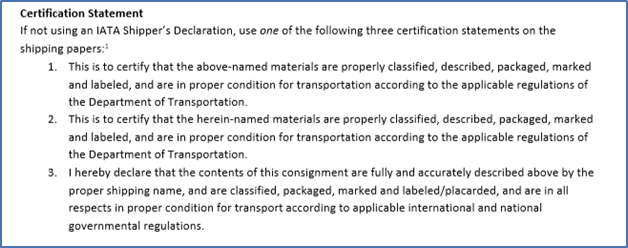 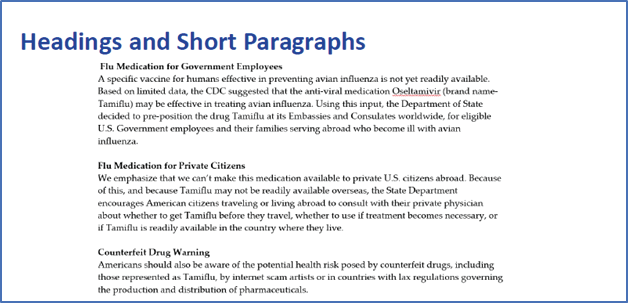 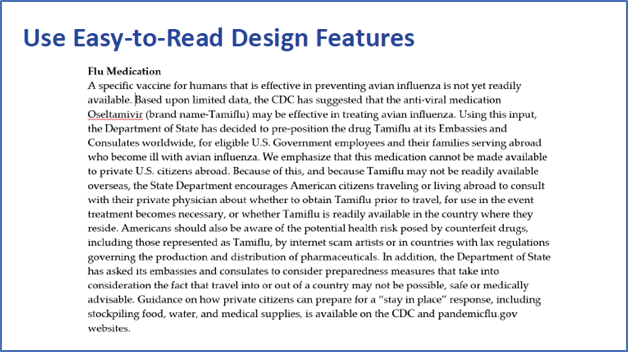 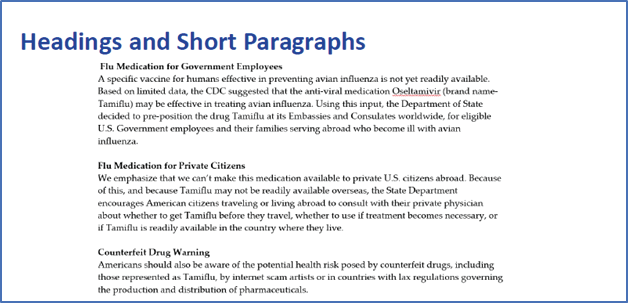 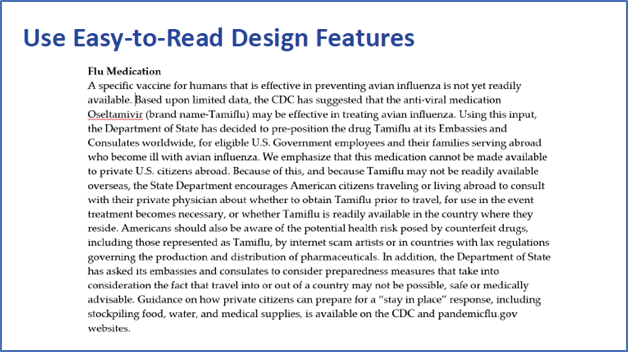 2.	Short paragraphs (chunking) and white spaceDivide text into short paragraphs. Too much text creates a "wall of words" that is hard to read. Long sections with no white space make your content hard to understand.Before:The paragraph below contains too many sentences and is hard to read. There is no white space or sub-headings to separate the topics.After:To make this easier for the reader to understand, divide this text into short paragraphs and add sub-headings. The white space between each paragraph also makes the text easier to reaUse tables when you have a lot of comparisons or if-then statements.Before:Because colds and flu share many symptoms, it can be difficult (or even impossible) to tell the difference between them based on symptoms alone. Special tests can tell if a person is sick with flu. You should look out for signs and symptoms to determine if you have a cold or the flu. The symptoms of flu can include fever or feeling feverish/chills, cough, sore throat, runny or stuffy nose, muscle or body aches, headaches, and fatigue (tiredness). Cold symptoms are usually milder than the symptoms of flu and typically do not include fever. People with colds are more likely to have a runny or stuffy nose. Colds generally do not result in serious health problems.After: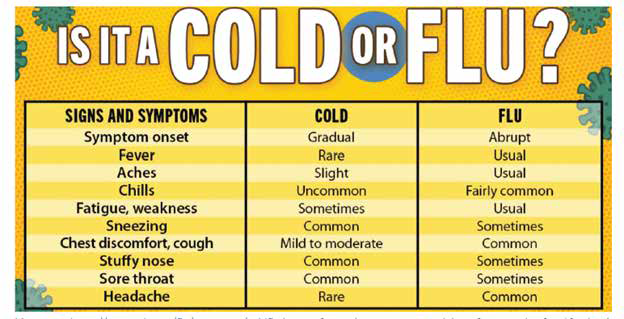 Graphic can be found at: https://www.cdc.gov/flu/symptoms/coldflu.htm.The words and formats you choose can influence whether your messages are user-friendly. Apply these plain language principles to help your audience understand your message the first time.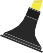 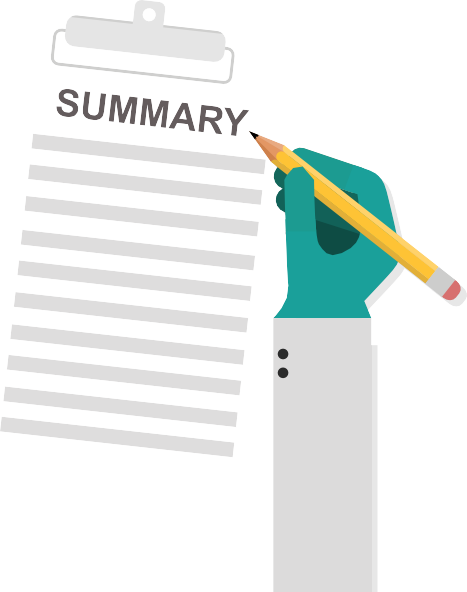 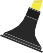 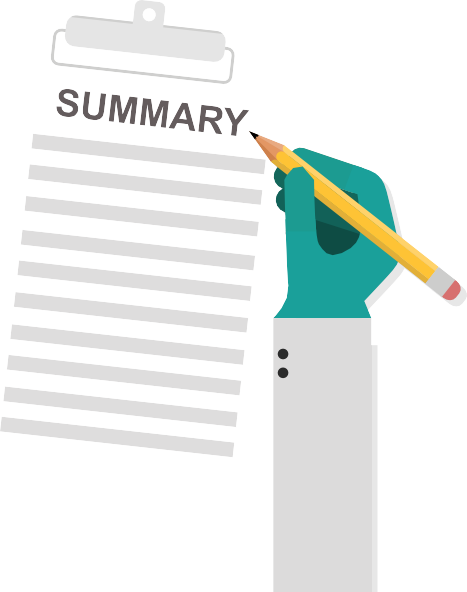 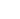 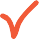 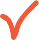 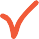 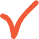 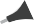 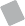 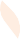 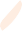 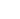 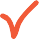 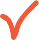 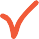 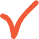 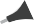 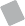 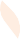 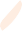 Plain Language ChecklistUse this checklist to develop messages your audience can understand the first time.Use common, everyday wordsDefine acronymsOrganize content based on a process or logical flowStreamline information into short, clear sentencesAvoid noun stringsUse appropriate prepositionsAvoid hidden verbsUse active voiceChunk information by subject matter or topic Use relevant headings and sub-headingsUse white space, tables, bullets, and/or numbered lists as neededPrinciples in Plain Language: Communication for Laboratory ProfessionalsPresentation designed to equip laboratory professional with information to build their own communication toolkits.https://www.cdc.gov/labtraining/onelab/docs/8.26.2021_OneLab-Network-Event_Slides.pdfExample MaterialsBefore and after examples of materials scored and updated using the Clear Communication Index.https://www.cdc.gov/ccindex/examplematerial/index.htmlThe CDC Clear Communication IndexThe CDC Clear Communication Index website contains tools and other resources to help you develop and assess public communication materials.https://www.cdc.gov/ccindex/index.htmlGateway to Health CommunicationThis is a one-stop shop for health communicators. https://www.cdc.gov/healthcommunication/index.htmlHealth LiteracyThis site is for health communicators, public health professionals, and communityleaders who seek information and tools on health literacy research, practice, and evaluation. www.cdc.gov/healthliteracyCrisis and Emergency Risk Communication (CERC)CDC's Crisis and Emergency Risk Communication (CERC) provides training, tools, andresources from lessons learned during past public health emergencies and research in the fields of public health, psychology, and emergency risk communication.https://emergency.cdc.gov/cerc/index.aspCDC Public Health Image Library {PHIL)The website contains a search engine for photos related to public health. https://phil.cdc.gov/Everyday Words for Public Health CommunicationA thesaurus for public health terms. https://www.cdc.gov/healthcommunication/everydaywords/index.htmlPlain Language Medical DictionaryA plain language dictionary created by the University of Michigan. https://apps.lib.umich.edu/medical-dictionary/Simply PutA guide for creating easy-to-understand materials. https://www.cdc.gov/healthliteracy/pdf/simply_put.pdfV24120